Игры с массажными мячиками  (консультация для родителей)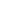  Для развития речи, внимания и мелкой моторики часто используют пальчиковую гимнастику и игры. Благодаря пальчиковым играм развиваются творческие способности, скорость  реакции,  малыши  лучше  усваивают  такие понятия,  как  «выше»,  «ниже»,  «лево», «право», разучивают счет, да и просто улучшается настроение. В Китае еще в древности были распространены упражнения с каменными и металлическими шарами, а в Японии – с грецкими орехами. Мы с детства помним «Сороку- Белобоку», «Ладушки» и др. В настоящее время придумано множество стихотворений, появилось разнообразие атрибутов для пальчиковой гимнастики и игр. Очень полезен в таких играх массажный мяч. Массажный мяч (колючий мяч Су-Джок) – эффективное средство развития кистей рук ребенка, движений его пальцев, разработки мышц. Ребристая игольчатая поверхность мяча воздействует на нервные окончания, улучшает приток крови и активизирует кровообращение. Массажный мячик ускоряет капиллярный кровоток, уменьшает венозный застой и повышает кожно-мышечный тонус. Закруглённые массажные шипы на поверхности мячика воздействуют на биологически-активные зоны кожи головы, туловища и конечностей, способствуют улучшению состояния всего организма. Массажный мяч положительно сказывается на развитии детей. Эта забавная упругая игрушка обогащает сенсорную среду малыша, стимулируя его  психомоторное развитие. Предлагаем Вам некоторые упражнения с массажным мячом. Для малышей можно объединять несколько строчек в одно действие, так как маленькие детки могут не успевать выполнять все движения.1.Мячик сильно посжимаю И ладошку поменяю. /Сжимать мячик правой рукой, затем левой./ «Здравствуй, мой любимый мячик! » Скажет утром каждый пальчик. / Удержать мяч указательным и большим пальцем, затем средним и большим, безымянным и большим, мизинцем и большим пальцем./ Крепко мячик обнимает, Никуда не выпускает. /Крепко сжать мяч указательным и большим пальцем./ Только брату отдает: Брат у брата мяч берет. /Передать мяч, удерживаемый большим и указательным пальцами, в соответствующие пальцы левой руки./ 2.Два козленка мяч бодали И другим козлятам дали. /Удерживать указательными пальцами пр. и лев. руки мяч. Затем средними пальцами и т. д./ 3.По столу круги катаю, Из-под рук не выпускаю. Взад-вперед его качу; Вправо-влево — как хочу. /Катать мяч ладошкой правой руки вправо-влево, назад – вперед./ 4.Танцевать умеет танец На мяче мой каждый палец. /Катать мяч кончиками пальцами правой руки: указательным, средним, безымянным и мизинцем./ 5.Мячик пальцем разминаю, Вдоль по пальцам мяч гоняю. /Катать мяч всей длинной пальцев правой руки./ Мячик мой не отдыхает — Между пальцами гуляет. /Удерживать мяч между указательным и средним пальцами, средним и безымянным пальцами, безымянным и мизинцем./ 6.Поиграю я в футбол И забью в ладошку гол. /Ладошками отбивать мяч./ Сверху левой, снизу правой Я его катаю — браво. /Левой ладошкой катать мяч по правой ладони./ Поверну, а ты проверь — Сверху правая теперь!7.Ходит ежик без дорожек,По лесу, по лесу. И колючками своими Колется, колется. /Катать мяч между ладонями вверх-вниз/А я ежику – ежу, /Катать мяч между ладонями круговыми движениями/. Ту тропинку покажу, Где катают мышки Маленькие шишки. /Катать мяч между ладонями вверх-вниз Слегка подбрасывать мяч вверх и ловить его/. 8.Ежик выбился из сил – Яблоки, грибы носил. /Катаем мяч по рукам/Мы потрем ему бока – /Катаем мячик по   боковым поверхностям рук/Надо их размять слегка. А потом разгладим ножки, Чтобы отдохнул немножко. /Катаем мяч по своим ножкам/А потом почешем брюшко, /Катаем мяч по животу/Пощекочем возле ушка. /Катаем по шее/Еж в лесочек убежал, Нам «спасибо» пропищал. /Ладонью покатать мяч по столу с нажимом/Подготовила воспитатель Самодурова О.А.  2019г.